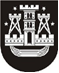 KLAIPĖDOS MIESTO SAVIVALDYBĖS TARYBASPRENDIMASDĖL KLAIPĖDOS MIESTO SAVIVALDYBĖS TARYBOS 2016 M. BALANDŽIO 29 D. SPRENDIMO NR. T2-125 „DĖL KLAIPĖDOS MIESTO BENDROJO UGDYMO MOKYKLŲ DIREKTORIŲ SKYRIMO VALSTYBINIŲ BRANDOS EGZAMINŲ VYKDYMO GRUPIŲ VYRESNIAISIAIS VYKDYTOJAIS ar administratoriais“ PAKEITIMO2017 m. kovo 30 d. Nr. T2-63KlaipėdaVadovaudamasi Lietuvos Respublikos vietos savivaldos įstatymo 18 straipsnio 1 punktu,  Klaipėdos miesto savivaldybės taryba nusprendžia:1. Pakeisti Klaipėdos miesto savivaldybės tarybos 2016 m. balandžio 29 d. sprendimo Nr. T2-125 „Dėl Klaipėdos miesto bendrojo ugdymo mokyklų direktorių skyrimo valstybinių brandos egzaminų vyresniaisiais vykdytojais ar administratoriais“ priedą ir jį išdėstyti nauja redakcija (pridedama).2. Skelbti šį sprendimą Klaipėdos miesto savivaldybės interneto svetainėje.Savivaldybės mero pavaduotojaJudita Simonavičiūtė 